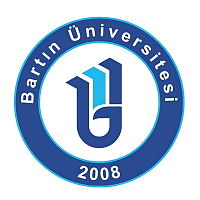 BARTIN ÜNİVERSİTESİ SAĞLIK HİZMETLERİ MESLEK YÜKSEKOKULU ÇOCUK BAKIMI ve GENÇLİK HİZMETLERİ BÖLÜMÜ ÇOCUK GELİŞİMİ PROGRAMIOKUL ÖNCESİ KURUMLARINDA UYGULAMA I DERSİ DOSYASIÖĞRENCİNİN ADI SOYADI:NUMARASI:OKULUNUN ADI:BÖLÜMÜ:PROGRAMI:KOORDİNATÖR ÖĞRETİM GÖREVLİSİ:UYGULAMA OKUL ADI:(Not: Bu belge dosya kapağı olarak kullanılacaktır.)BARTIN 2020